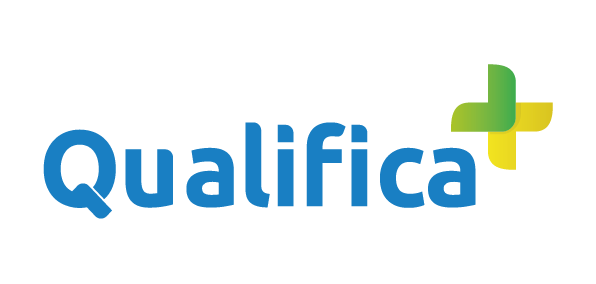 EDITAL Nº SPO.072, DE 10 DE AGOSTO DE 2022PROCESSO SELETIVO SIMPLIFICADO PARA O PREENCHIMENTO DE VAGAS NO CURSO DE FORMAÇÃO INICIAL E CONTINUADA DE TRABALHADORES(AS) – ELETRICISTA DE SISTEMAS DE ENERGIAS RENOVÁVEIS – PRONATEC/MEC ENERGIF, NO CÂMPUS SÃO PAULO DO INSTITUTO FEDERAL DE EDUCAÇÃO, CIÊNCIA E TECNOLOGIA DE SÃO PAULO - IFSPANEXO I - REQUERIMENTO DE INSCRIÇÃOTurma:  	1				2	Eu, __________________________________________________________________________, CPF nº ___________________________________, RG nº_____________________________, Órgão Expedidor: _________________, venho requerer a inscrição para a vaga no curso de FIC de ELETRICISTA DE SISTEMAS DE RENERGIAS RENOVÁVEIS – PRONATEC/MEC ENERGIF que será ofertado no Câmpus São Paulo do Instituto Federal de Educação, Ciência e Tecnologia de São Paulo (IFSP). Declaro para os devidos fins que possuo os pré-requisitos mínimos previstos para a inscrição no presente edital e tenho disponibilidade para cursar no período de oferta indicado. Estou ciente de que a homologação da inscrição e a classificação no presente edital assegurará apenas a expectativa de direito à matrícula no curso, ficando a concretização deste ato condicionada à observância das disposições legais pertinentes, bem como da respectiva disponibilização financeira, em função da formação da turma, seguindo rigorosamente a ordem de classificação e do prazo de validade do processo seletivo. Ainda, se classificado(a), selecionado(a) e matriculado(a), eu me comprometo a cumprir a carga horária do curso e todas as atividades a mim designadas.São Paulo, ____ de agosto de 2022._________________________________________Assinatura do(a) Candidato(a)